БИЈЕЉИНА, 23.12.2019. године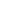  „ДЈЕЧАЦИ 2008“Селекција регија Бања Лука – ПриједорОбавеза сваког клуба је да потврди да је сагласан да играчи  који су чланови истог, наступају за селекцију
регија Бања Лука – Приједор или да најаве недолазак истих, најкасније до 30.12.2019. године и то директно тренеру селекције, Немањи Дмитровићу (066/935-287).Клубови су, такође, дужни да обезбједе долазак играча у Бања Луку  11.01.2020. гпдине.
 Играчи имају ОБАВЕЗУ да са собпм понесу здравствену књижицу, без које неће моћи да наступају, шортс и патике (голманску опрему), бијелу мајицу и лопту.Окупљаое играча је у СПОРТСКОЈ ДВОРАНИ БОРИК У БАЊА ЛУЦИ ОД 8:30 ДО 9:00 ЧАСОВА У СУБОТУ, 11.01.2020. ГОДИНЕНемања Дмитровић (РК „Козара МП“)      Горан Бибић (ШР „БЛ“) Р. бр. ИМЕ И ПРЕЗИМЕКЛУБПОЗИЦИЈА1.Марко РатковићРК ,,Козара МП“Голман2.Филип ИгњатићШР ,,БЛ“Голман3.Михајло ЈаковљевићШР ,,БЛ“Лијево крило4.Алекса ШувакРК ,,Козара МП“Лијево крило5.Данило ТубинРК ,,Козара МП“Лијеви бек6.Димитрије МировићРК ,,Козара МП“Лијеви бек7.Немања СтупарШР ,,БЛ“Средњи бек8.Коста ЛукачШР ,,БЛ“Средњи бек9.Сергеј ЛолићШР ,,БЛ“Десни бек10.Коста СтевандићОРК ,,Приједор“Десни бек11.Новак ПетровићШР ,,БЛ“Десно крило12.Тибор СекулићШР ,,БЛ“Десно крило13.Лазар СлијепчевићРК ,,Козара МП“Пивот14.Бењамин ХаџићШР ,,БЛ“Пивот